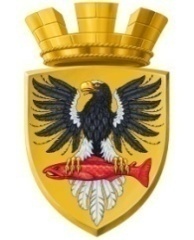 Р О С С И Й С К А Я   Ф Е Д Е Р А Ц И ЯКАМЧАТСКИЙ КРАЙП О С Т А Н О В Л Е Н И ЕАДМИНИСТРАЦИИ ЕЛИЗОВСКОГО ГОРОДСКОГО ПОСЕЛЕНИЯг. ЕлизовоВ соответствии с Федеральным законом от 27.07.2010 № 210-ФЗ «Об организации предоставления государственных и муниципальных услуг», Постановлением Правительства Российской Федерации от 27.09.2011 № 797 «О взаимодействии между многофункциональными центрами предоставления государственных и муниципальных услуг и федеральными органами исполнительной власти, органами государственных внебюджетных фондов, органами государственной власти субъектов Российской Федерации, органами местного самоуправления», соглашением с Краевым государственным казенным учреждением «Многофункциональный центр предоставления государственных и муниципальных услуг в Камчатском крае» от 28.12.2016 № 26/04-06/16, руководствуясь Уставом Елизовского городского поселенияПОСТАНОВЛЯЮ:Утвердить Перечень муниципальных услуг администрации Елизовского городского поселения, предоставляемых Краевым государственным казенным учреждением «Многофункциональный центр предоставления государственных и муниципальных услуг в Камчатском крае» согласно приложению к настоящему постановлению.Управлению делами администрации Елизовского городского поселения опубликовать (обнародовать) настоящее постановление в средствах массовой информации и разместить в информационно-коммуникационной сети «Интернет» на официальном сайте администрации Елизовского городского поселения.Настоящее постановление вступает в силу после его официального опубликования (обнародования).4.	Контроль за исполнением настоящего постановления оставляю за собой.Глава администрации Елизовского городского поселения                                               Д. Б. ЩипицынПриложениек постановлению администрацииЕлизовского городского поселенияот   21.04.2017   №  389-пПеречень муниципальных услуг администрации Елизовского городского поселения, предоставляемых Краевым государственным казенным учреждением «Многофункциональный центр предоставления государственных и муниципальных услуг в Камчатском крае»1.	Муниципальная услуга по выдаче разрешения на право организации розничного рынка на территории Елизовского городского поселения. 2.	Муниципальная услуга по предоставлению сведений из реестра муниципального имущества, находящегося в собственности Елизовского городского поселения.3.	Муниципальная услуга по выдаче разрешений на ввод объекта в эксплуатацию на территории Елизовского городского поселения.4.	Муниципальная услуга по выдаче градостроительных планов земельных участков, расположенных на территории Елизовского городского поселения.5.	Муниципальная услуга по выдаче разрешений на строительство, реконструкцию объектов капитального строительства.6.	Муниципальная услуга по присвоению объектам адресации адресов и аннулированию адресов.7.	Муниципальная услуга по заключению с гражданами договора социального найма жилого помещения.8.	Муниципальная услуга по принятию на учёт граждан в качестве нуждающихся в жилых помещениях, предоставляемых по договорам социального найма.от21.04.2017     №389 – п Об утверждении Перечня муниципальных услуг администрации Елизовского городского поселения, предоставляемых Краевым государственным казенным учреждением «Многофункциональный центр предоставления государственных и муниципальных услуг в Камчатском крае»